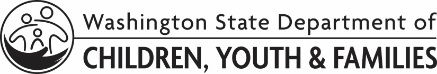 LICENSING DIVISION (LD)LICENSING DIVISION (LD)File Checklist (Provisional Expedited License)LICENSING DIVISION (LD)LICENSING DIVISION (LD)File Checklist (Provisional Expedited License)LICENSING DIVISION (LD)LICENSING DIVISION (LD)File Checklist (Provisional Expedited License)LICENSING DIVISION (LD)LICENSING DIVISION (LD)File Checklist (Provisional Expedited License)LICENSING DIVISION (LD)LICENSING DIVISION (LD)File Checklist (Provisional Expedited License)APPLICANT / PROVIDER NAMEAPPLICANT / PROVIDER NAMEAPPLICANT / PROVIDER NAMEAPPLICANT / PROVIDER NAMEAPPLICANT / PROVIDER NAMEPROVIDER NUMBERADDRESSADDRESSCITYCITYSTATE  , WAZIP CODEI have verified the following requirements:I have verified the following requirements:I have verified the following requirements:If any are marked “no,” the applicant is not eligible for an expedited license and will need to proceed with a new license application.If any are marked “no,” the applicant is not eligible for an expedited license and will need to proceed with a new license application.If any are marked “no,” the applicant is not eligible for an expedited license and will need to proceed with a new license application.Held a foster care license (or kinship license for the same child) in the last five years that was not closed due to denial, revocation, or an agreement to relinquish.Held a foster care license (or kinship license for the same child) in the last five years that was not closed due to denial, revocation, or an agreement to relinquish.Held a foster care license (or kinship license for the same child) in the last five years that was not closed due to denial, revocation, or an agreement to relinquish.Yes	 No	 Yes	 No	 Yes	 No	 Reside in the same home in which they were licensed and no additional individuals have moved into the home.Reside in the same home in which they were licensed and no additional individuals have moved into the home.Reside in the same home in which they were licensed and no additional individuals have moved into the home.Yes	 No	 Yes	 No	 Yes	 No	 Seeking a license from the same agency in which they were previously licensed and the agency agrees to supervise this home.Seeking a license from the same agency in which they were previously licensed and the agency agrees to supervise this home.Seeking a license from the same agency in which they were previously licensed and the agency agrees to supervise this home.Yes	 No	 Yes	 No	 Yes	 No	 Driver’s License for all household members transporting children.Driver’s License for all household members transporting children.Driver’s License for all household members transporting children.Yes	 No	 N/A	       Yes	 No	 N/A	       Yes	 No	 N/A	       Auto insurance for all household members transporting children. Auto insurance for all household members transporting children. Auto insurance for all household members transporting children. Yes	 No	 N/A	       Yes	 No	 N/A	       Yes	 No	 N/A	       Background check completed for all household members ages 16 & 17.Background check completed for all household members ages 16 & 17.Background check completed for all household members ages 16 & 17.Yes	 No	 N/A	  Yes	 No	 N/A	  Yes	 No	 N/A	  FamLink check for all household members under the age of 18 years.FamLink check for all household members under the age of 18 years.FamLink check for all household members under the age of 18 years.Yes	 No	 N/A	  Yes	 No	 N/A	  Yes	 No	 N/A	  Open investigations. Open investigations. Open investigations. None	 Other	       None	 Other	       None	 Other	       Additional CommentsAdditional CommentsAdditional CommentsAdditional CommentsAdditional CommentsAdditional CommentsLD/CPA Staff SignaturesLD/CPA Staff SignaturesLD/CPA Staff SignaturesLD/CPA Staff SignaturesLD/CPA STAFF NAMELD/CPA STAFF NAMELD/CPA SUPERVISOR NAMELD/CPA SUPERVISOR NAMELD/CPA STAFF SIGNATUREDATELD/CPA SUPERVISOR SIGNATUREDATE